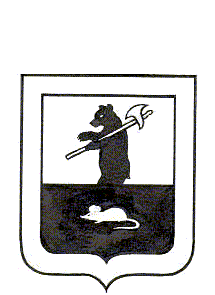 Муниципальный Совет городского поселения Мышкин	РЕШЕНИЕ	Об утверждении отчета об исполнении бюджета городского поселенияМышкин за 2016 годПринято Муниципальным Советомгородского поселения Мышкин «23» 05. 2017 года        Бюджет городского поселения Мышкин исполнен по доходам в сумме 28 470 549 руб. 29 коп. или 93,59 % к годовому плану, по расходам –     30 079 515 руб. 69 коп. или 92,17 % к плану года. Дефицит составил 1 608 966 руб. 40 коп.         В соответствии со статьей 2646 Бюджетного Кодекса Российской Федерации, ст. 16 Положения о бюджетном процессе в городском поселении Мышкин, утвержденном решением Муниципального Совета городского поселения Мышкин № 19 от 29.06.2016г.,Муниципальный Совет  городского поселения Мышкин решил:Утвердить отчет об исполнении бюджета городского поселения Мышкин за 2016 год в соответствии с приложениями 1-9 к настоящему Решению.Данное решение опубликовать в средствах массовой информации и на официальном сайте Администрации городского поселения Мышкин. Настоящее решение вступает в силу с момента подписания.Глава городского                                       Председатель Муниципального поселения Мышкин                                   Совета городского поселения Мышкин_____________________Е.В. Петров           _________________ Р.С. Шувалов«23» 05. 2017 года №  9                            